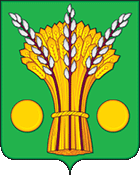    АДМИНИСТРАЦИЯ ТАЛОВСКОГО СЕЛЬСКОГО ПОСЕЛЕНИЯКАНТЕМИРОВСКОГО МУНИЦИПАЛЬНОГО РАЙОНАВОРОНЕЖСКОЙ ОБЛАСТИР А С П О Р Я Ж Е Н И Е № 3 -р                                                                         от 15 января 2022 года с.ТалыОб определении гарантирующей организации централизованной системы холодного водоснабжения и системы водоотведенияВ соответствии с Федеральными законами от 06.10.2003г № 131-ФЗ «Об общих принципах организации местного самоуправления в Российской Федерации» , от 07.12.2011г № 416-ФЗ «О водоснабжении и водоотведении», Уставом Таловского сельского поселения Кантемировского муниципального района:Определить «СПОК Таловского сельского поселения» гарантирующей организацией для центральных систем холодного водоснабжения и водоотведения на территории Таловского сельского поселения.Определить зоной деятельности гарантирующей организации территорию муниципального образования «Таловское сельское поселение» Кантемировского муниципального района Воронежской области.Контроль за выполнением настоящего распоряжения оставляю за собой. Глава Таловского 	      сельского поселения	                                                            А.А.Ковалёв